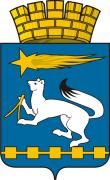 АДМИНИСТРАЦИЯ ГОРОДСКОГО ОКРУГА НИЖНЯЯ САЛДАП О С Т А Н О В Л Е Н И Е16.05.2019                                                                                                      № 311г. Нижняя СалдаО проведении мероприятий, посвященных Дню славянской письменности и культуры  в городском округе  Нижняя Салда в 2019 годуВо исполнение Указа Президента Российской Федерации от 16 марта 2010 года № 323 «О праздновании Дня славянской письменности и культуры», администрация городского округа Нижняя СалдаПОСТАНОВЛЯЕТ:1. Рекомендовать руководителям учреждений, подведомственных Управлению образования администрации городского округа Нижняя Салда, обеспечить проведение 24 мая 2019 года на школьных площадках праздничных хоровых концертов, посвященных Дню славянской письменности и культуры в соответствии с единым репертуаром для хоровых коллективов, размещенном на сайте Министерства культуры Российской Федерации (https://www.mkrf.ru/press/current/).2. Начальнику Управления образования администрации городского округа Нижняя Салда Тереховой Р.В. обеспечить предоставление отчета о проведении праздничных хоровых концертов в Управление культуры администрации городского округа Нижняя Салда до 28 мая 2019 года (приложение).3. Начальнику  Управления культуры администрации городского округа Нижняя Салда Сафроновой Н.П. представить отчет о проведении праздничных хоровых концертов в Министерство культуры Свердловской области до 01 июня 2019 года. 4. Опубликовать настоящее постановление в газете «Городской вестник плюс» и разместить на официальном сайте администрации городского округа Нижняя Салда.5. Контроль за исполнением настоящего постановления возложить на заместителя главы администрации городского округа Нижняя Салда               Третьякову О.В.Глава городского округа                                                                  Е.В. МатвееваПриложение  к постановлению администрации городского округа Нижняя Салда  от 16.05.2019 № 311Форма отчетаОбразовательное учреждение _______________________________________№п/пМесто проведенияКоличество выступающих (человек и коллективов) Количество зрителейФотоматериалы в эл. виде